КАЛЕНДАРЬ «ПАМЯТНЫЕ И ЗНАМЕНАТЕЛЬНЫЕ ДАТЫ ВЕЛИКОЙ ОТЕЧЕСТВЕННОЙ ВОЙНЫ»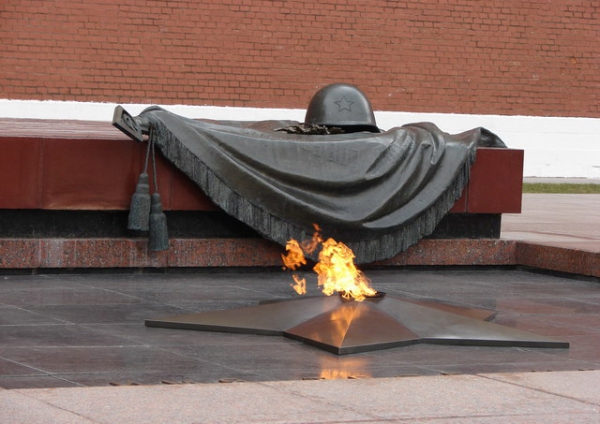 В календаре, в прямой хронологии отражены даты, события и знаменательные даты, связанные с Великой Отечественной войной. Памятные даты установлены Федеральным законом № 32–ФЗ от 13.03.95 «О днях воинской славы (победных днях) России» и новыми изменениями в перечне Памятных дат, которые внёс Федеральный закон от 30 октября 2013 года № 295-ФЗ  «О внесении изменений в статью 1 Федерального закона "О днях воинской славы и памятных датах России"», вступивший в силу с 1 января 2014 года. 
Великая Отечественная  и  Вторая мировая война стали вехами российской и мировой истории. В благодарность за воинскую службу на славу Отечества и в память о великих битвах Великой Отечественной войны в  российском календаре установлены Дни воинской славы (победные дни). Днями воинской славы России являются дни побед русского оружия, сыгравших решающую роль в истории России. 
В календаре отражена также память о выдающихся деятелях Великой Отечественной войны, оставивших большой след в нашей истории: военачальниках, генералах, разведчиках, партизанах, медиках, всех тех, кто был героическим солдатом войныЯНВАРЬ 
12 января – 18 января 1943 г.  – Начало наступательной операции войск Ленинградского и Волховского фронтов во взаимодействии с Балтийским флотом. Прорыв блокады Ленинграда
24 января –  День памяти жертв геноцида во Второй мировой войне. Отмечается с 2001 г. 
27 января – День воинской славы России. День снятия блокады  Ленинграда (1944)
27 января 1945 г. – Советские войска освободили узников фашистского концлагеря в Освенциме  27 янываря 1944 - День полного освобождения советскими войсками города Ленинграда от блокады его немецко-фашистскими войсками30 января – 9 апреля 1945 – 65 лет разгрома немецкой группировки в Кенигсберге (ныне Калининград). Это был кульминационный момент Восточно-Прусской операции 
31 января – 100 лет со дня рождения Валентины Степановны Гризодубовой (1910–1993), летчика, командира авиационного полка, Героя Советского Союза. 
ФЕВРАЛЬ
2 февраля – День воинской славы России. День разгрома советскими войсками немецко-фашистских войск в Сталинградской битве (1943)
4-11 февраля 1945 г. – Крымская (Ялтинская) конференция глав правительств СССР, США, Великобритания
8 февраля –  День памяти юного героя-антифашиста.  Отмечается с 1964 г. в честь погибших участников антифашистских демонстраций – французского школьника Даниэля Фери (1962) и иракского мальчика Фадыла Джамаля (1963). 
11 февраля – 80 лет со дня рождения Вали  Котика  (Валентина Александровича, 1930–1944), партизана, пионера,  Героя Советского Союза 
12 февраля – 110 лет со дня рождения Василия Ивановича Чуйкова (1900–1982), Маршала Советского Союза, дважды Героя Советского Союза
18 февраля – 115 лет со дня рождения Семена Константиновича Тимошенко (1895–1970), Маршала Советского Союза, дважды Героя Советского Союза
20 февраля – День рождения Зины Портновой (Зинаиды Мартыновны, 1926–1944), партизанки, разведчицы, Героя Советского Союза 
23 февраля – День воинской славы – День защитников Отечества. Установлен решением Президиума Верховного Совета РФ 8 февраля 1993 г. В 1918 г. к этому дню был приурочен декрет большевиков о формировании Красной Армии. До 1993 г. отмечался как «День Советской Армии». 
26 февраля – 100 лет со дня рождения Сергея Георгиевича Горшкова (1910–1988), Адмирала флота Советского Союза, дважды Героя Советского Союза
27 февраля 1943 г. – Гвардии рядовой Александр Матвеевич Матросов (1924–1943) закрыл грудью амбразуру вражеского дзота. Герой Советского Союза
МАРТ
6 марта – День рождения Александра Ивановича Покрышкина (19131985), ас Великой Отечественной войны, автор новой тактики воздушного боя, маршал авиации. Трижды Герой Советского Союза
18 марта – День моряка – подводника
18 марта – День рождения Марите Юозовны Мельникайте (1923–1943), партизанки, разведчицы, Героя Советского Союза
26 марта 1944 г. – Советские войска вышли на границу СССР
25 марта – 85 лет со дня рождения Саши Чекалина (Александра Павловича, 1925–1941), юного разведчика партизанского отряда, Героя Советского Союза 
27 марта 1944 г. – Вступление советских войск на территорию Румынии
30 марта – День рождения Алексея Васильевича Алелюхина (1920–1990) – военный летчик, Герой Советского Союза.
АПРЕЛЬ 
5 апреля 1943 г. – Французская эскадрилья «Нормандия» впервые вступила в бой
5 апреля  1945 г. – Встреча советских и американских войск на реке Эльбе
8 – 30 апреля 1944 г. – Крымская наступательная операция
9 апреля 1945 г. –  Советские войска заняли Кенигсберг
11 апреля – День освобождения узников фашистских концлагерей (установлен 2 апреля 1996 года) 
16 апреля — 65  лет со дня начала Берлинской операции (1945)
16 апреля – 8 мая  1945 г. – Берлинская операция войск 1-го и 20-го Белорусского  и 1-го Украинского фронтов
20 апреля 1942 года – День завершения Московской битвы
29 апреля – День рождения Николая Ивановича Крылова (1903–1972) – Маршала Советского Союза, дважды Героя Советского Союза
30 апреля 1945 г. – Советские воины водрузили  Знамя Победы над рейхстагом в Берлине
30 апреля — День памяти жертв Холокоста
МАЙ
6–8 мая – 65 лет со дня начала Пражской операции (1945) и освобождения Праги от врага
2 мая – 65 лет завершения разгрома берлинской группировки вермахта (1945) 
7 мая – День Вооруженных сил России. 7 мая 1992 г. Президент РФ подписал распоряжение об организационных мерах по созданию Министерства обороны и Вооруженных сил РФ. 
8 мая – 65 лет со дня завершения Берлинской операции (1945) и подписания акта о безоговорочной капитуляции фашистской Германии
9 мая – День воинской славы России. 65 лет со дня установления Праздника Победы советского народа в Великой Отечественной войне (1941–1945) 
11 мая 1944 г.  – При выполнении боевого задания погиб Марат Казей (Марат Иваанович,  1929–1944), партизан, пионер разведчик. Герой Советского Союза 
28 мая – День пограничника
29 мая – День военного автомобилиста
30 мая 1942 г. –  В СССР создан штаб партизанского движения.
ИЮНЬ
1 июня – День Северного флота РФ
3 июня – 110 лет со дня рождения Константина Андреевича Вершинина (1900–1973), Главного маршала авиации, Героя Советского Союза
6 июня – 24 июля 1944 г. – Нормандская десантная операция союзных войск. Открытие второго фронта
6 июня –  65 лет со дня учреждения медали   «За доблестный труд в Великой Отечественной войне 1941-1945 гг.» (1945)
8 июня – 90 лет со дня рождения Ивана Никифоровича Кожедуба (1920–1991), летчика-истребителя, Маршала авиации, трижды Героя Советского Союза
21 июня – 100 лет со дня рождения Тимофея Тимофеевича Хрюкина (1910–1953), генерал-полковника авиации, дважды Героя Советского Союза 
22 июня –  День воинской славы России. День памяти и скорби –  начало Великой Отечественной войны (1941–1945)
22 июня 1941 г. – В первый день войны  советскими летчиками было совершено 16 воздушных таранов немецких самолетов
22 июня – 20 июня 1941 г. – Героическая оборона Брестской крепости
24 июня 1941 г. –  Образовано Советское информационное агентство – Совинформбюро 
24 июня 1941 г. – Президент США Ф.Д. Рузвельт, руководитель движения «Свободная Франция» генерал Шарль де Голль заявили о поддержке советского народа в борьбе с фашизмом
24 июня 1945 г. – Парад Победы на Красной площади
26 июня 1941 г. – День подвига Николая Францевича Гастелло (1908–1941), Героя Советского Союза 
27 июня – 100 лет со дня рождения Павла Федоровича Батицкого (1910–1984), Маршала Советского Союза, Героя Советского Союза
27 июня 1941 г. – Краснознамённый ансамбль красноармейской песни и пляски СССР впервые исполнил песню «Священная война» (сл. В. И. Лебедева-Кумача, муз. А. В. Александрова) для бойцов, отъезжающих на фронт 
29 июня – День воинской славы России. День партизан и подпольщиков
ИЮЛЬ
Июль 1942 г. – март 1943 г. – Ржевская битва
3 июля 1944 г. –  Советские войска освободили Минск
5 июля – 23 августа 1943 г. – Курская битва
9 июля 1945 г. –  Начало Маньчжурской  операции Советских Вооруженных Сил против вооруженных сил Японии
10 июля – 10 сентября 1941 г. – Смоленское сражение
10 июля  1941 г. – 9 августа 1944 г. – Битва за Ленинград
12 июля 1943 г. – Начало контрнаступление советских войск на Курской дуге
12 июля  1943 г. – Танковое сражение в районе с. Прохоровка  – крупнейшее во Второй мировой войне. С обеих сторон в нем участвовали до 1200 танков
13 июля 1944 г. –  Советские войска освободили  Вильнюс
15 июля  1942 г. – На оккупированной территории Белоруссии сформирована партизанская бригада К. С. Заслонова 
17 июля 1942 г. – Начало Сталинградская битва 
17 июля 1944 г. –  через Москву были проконвоированы 57600 пленных немецких солдат,  офицеров и генералов
17 июля 1944 г. – Советские войска вступили на территорию Польши 
17 июля  –  65 лет со дня начала работы Берлинской (Потсдамской) конференции глав правительств СССР, США, Великобритании (1945)
17 июля – День авиации Военно-морского флота РФ
18 июля 1941 г. – ЦК ВКП (б) принял постановление «Об организации борьбы в тылу врага»
23 июля 1943 г. –  Битва на Курской дуге закончилась разгромом немецких войск
25 июля 1942 г. – Начало битвы за Кавказ 
28 июля 1942 г.  – Издан Приказ наркома обороны СССР № 227 – «Ни шагу назад!» 
29 июля1942 г. – Президиум Верховного Совета СССР принял Указ «Об учреждении военных орденов Суворова, Кутузова, Александра Невского»
Последнее воскресенье июля – День Военно-Морского флота
АВГУСТ
5 августа – 16 октября 1941 г. – Героическая оборона г. Одессы
5 августа 1943 г. – Первый артиллерийский салют в Москве в ознаменование освобождения городов Орла  и Белгород 
6 августа – День железнодорожных войск
7 августа 1943 г. –  День подвига летчика-истребителя Виктора Васильевича Талалихина (1918–1941), Героя Советского Союза
8 августа 1945 г.  – СССР объявил войну Японии
9 августа 1945 г. – Начало боевых действий советских вооруженных сил на Дальнем Востоке
17 августа  1944 г. – Войска 3-его Белорусского фронта вышли на границу с Германией
23 августа – День воинской славы России. День  разгрома  советскими войсками немецко-фашистских войск в Курской битве (1943) 
25 августа 1944 г. –  Казнен Муса Джалиль (Муса Мустафович Джалилов, 1906 – 1944), татарский советский поэт
26 августа – День рождения Бориса Феоктистовича Сафонова (1915–1942) – летчик-истребитель морской авиации, дважды Герой Советского Союза
28 августа – День рождения Лизы Чайкиной (Елизаветы Ивановны, 1918-1941), разведчицы партизанского отряда, Героя Советского Союза
  СЕНТЯБРЬ
1 сентября 1939 г. – Нападение фашистской Германии на Польшу. Начало Второй мировой войны
сентябрь 1942 г. –  В г. Краснодоне создана подпольная организация "Молодая гвардия"
2 сентября – День воинской славы России. День российской гвардии. Учрежден Указом Президента РФ от 22 декабря 2000 г. в связи с 300-летним юбилеем Российской гвардии. Российская императорская гвардия была учреждена в начале царствования Петра I  из солдат Преображенского и Семеновского полков. Расформированная в 1918 г., она возобновлена в годы Великой Отечественной войны, когда отличившиеся под Смоленском в 1941 г. четыре стрелковые дивизии по распоряжению Сталина получили наименование гвардейских. 
2 сентября  1945 г. – Подписание  Японией  акта о безоговорочной капитуляции. Окончание Второй мировой войны
8 сентября 1941 г.  – 27 января 1944 г. – Блокада Ленинграда
8 сентября 1944 г.  – Советские войска вступили в Болгарию
9 сентября — Международный день памяти жертв фашизма
11 сентября – 110 лет со дня рождения Семена Алексеевича Лавочкина (1900–1960), советского авиаконструктора, генерал-майора, дважды Героя Советского Союза.
Второе воскресенье  сентября – День танкистов
13 сентября 1942 г. – Начало боев с противником у Мамаева кургана в Сталинграде
13 сентября 1943 г. – Звания Героя Советского Союза посмертно присвоено руководителям подпольной организации «Молодая гвардия» У. Громовой, И. Земнухову, О. Кошевому, С. Тюленину, Л. Шевцовой
16 сентября – 110 лет со дня рождения Ивана Ивановича Масленникова (1900–1954), генерала армии, Героя Советского Союза
16 сентября 1943 г. – Освобожден г. Новороссийск
17 сентября – 110 лет со дня рождения Михаила Ефимовича Катукова (1900–1976), Маршала бронетанковых войск, дважды Героя Советского Союза
20 сентября 1944 г. – Советские войска вступили на территорию Чехословакии
23 сентября 1944 г. – Советские войска вступили на территорию  Венгрии
28 сентября 1944 г. – Советские войска вступили на территорию  Югославии
29 сентября – 1 октября 1941 г. – Московская конференция глав СССР, США, Англии 
30 сентября – 115 лет со дня рождения Александра Михайловича Василевского (1895–1977), Маршала Советского Союза, дважды Героя Советского Союза
30 сентября 1941 г. – 20 апреля 1942 г. – Битва под Москвой
ОКТЯБРЬ
4 октября – 115 лет со дня рождения Рихарда Зорге (1895–1944),  советского разведчика
5 октября 1941 – Государственный комитет обороны принял постановление о защите Москвы
16 октября 1940 г. – 70 лет со дня учреждения медали «Золотая Звезда Героя Советского Союза»
26 октября – 130 лет со дня рождения Дмитрия Михайловича Карбышева (1880–1945), генерал-лейтенанта, Героя Советского Союза
28 октября – День армейской авиации
30 октября 1941 г. – 4 июля 1942 г. – Героическая оборона г. СевастополяНОЯБРЬ
4 ноября – День рождения Павла Семеновича Рыбалко (1894–1948), Маршала бронетанковых войск, дважды Героя Советского Союза
5 ноября – День военного разведчика
6 ноября 1943 г. - Советские войска освободили Киев
7 ноября – День воинской славы России. День проведения военного парада на Красной площади в Москве в ознаменование 24 годовщины Великой Октябрьской социалистической революции (1941)
11 ноября 1942 г. – Начало наступления советских войск под Сталинградом 
16 ноября 1941 г. – Подвиг 28 панфиловцев  у разъезда Дубосеково 
19 ноября – 110 лет со дня рождения Александра Александровича Новикова (1900–1976), Главного маршала авиации, дважды Героя Советского Союза
19 ноября  – День ракетных войск и артиллерии
20 ноября  – 65 лет с начала  Нюрнбергского процесса над руководством фашисткой Германии 
22 ноября  1941 г. – Начало работы ледовой трассы на Ладожском озере 
28 ноября – 1 декабря 1943 г. – Тегеранская конференция глав правительств СССР, США и Великобритании
29 ноября 1941 г. – В с. Петрищево Московской области была казнена партизанка комсомолка Зоя Анатольевна Космодемьянская (Таня, 1923–1941).  Герой Советского Союза.
ДЕКАБРЬ
1 декабря – День рождения Георгия Константиновича Жукова (1896–1974), Маршала Советского Союза, четырежды Героя Советского Союза
5 декабря – День Воинской славы России. День начала  контрнаступления Красной Армии против немецких войск в битве под Москвой (1941)
9 декабря –  День воинской славы России. День Героев Отечества
21 декабря – День рождения Константина Константиновича Рокоссовского (1905–1977), военачальника, дважды Героя Советского Союза
21 декабря – День рождения Петра Кирилловича Кошевого (1904–1976), Маршала Советского Союза, дважды Героя Советского Союза
28 декабря – День рождения Ивана Степановича Конева (1897–1973), Маршала Советского Союза, дважды Героя Советского Союза
25 декабря 1941 г. – 2 января 1942 г. –  Керченско–Феодосийская десантная операция советских войск.